ECO4903 RVAA 1245

Course Description and Purpose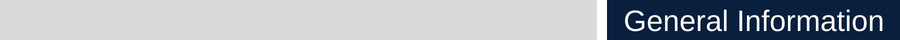 This course is fully Online and has been designed to improve the presentation and writing skills of students, focusing on a certain subject. The course will focus on the economy of the European Union. We will review   the economic aspects of the integration process and the resulting economic and social policies governing the European Union, as well as the recent economic and political challenges facing it.  The students will have a presentation of their research topic and will also submit a reflection on two presentations made by their classmates. In  their reflection, they can add other important information to the presentation subject and even correct some issues based on their research. At the end of the term, the students will submit a term paper based on their presentation topic. By the end of the term, each student will leave with better competencies in terms of Oral Communications Skills and Written Communication Skills, as well as knowledge on the European Union, the world's largest trading block, and the closest ally of the US.Course Learning ObjectivesUpon completing this course, students will be able to:1. Develop the presentation and writing skills, focusing on a certain subject.2. Apply presentation techniques.3. Make a presentation on a topic related to the European Union.4. Reflect and give feedback on class presentations.5. Write a term paper on the subject of the presentation.6. Describe the economic and social policies governing the European Union.7. Describe the present economic and political challenges facing the European Union.8. Identify the importance of the economic relations of the European Union with the USA and its global impact.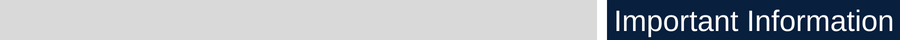 PoliciesBefore starting this course, please review the following pages:PoliciesNetiquetteLinks to an external site.Technical Requirements and SkillsAccessibility and AccommodationPanthers Care & Counseling and Psychological Services (CAPS)Academic Misconduct StatementInclusivity StatementCourse Prerequisites: ECO 3101 and ECO 3203.Textbook and Course Materials: There is no required Textbook but a recommended one for those who would like to learn more about the Economics of European Integration.Many of the topics that will be covered can be found in the internet, mainly under the Official Site of the European Union https://europa.eu/  and others as https://ec.europa.eu/info/index_en Expectations of this CourseThis is a fully "Online course", which means all of the course work will be conducted online. Expectations for performance in "Online course" is the same as a traditional course, but may require a degree of self-motivation, self-discipline, and technology skills which can make these courses more demanding for some students.Students are expected to:review the getting started page located in the course modules;introduce yourself to the class during the first week by posting a self-introduction in the appropriate discussion board;interact online with instructor and peers;respond to emails within 48 to 72 hours;submit assignments by the corresponding deadline.The instructor will:log in to the course twice a week;respond to discussion postings within 3 days of the deadline;respond to emails within 48 hours;grade assignments within 3 days of the assignment deadline.
Course Communication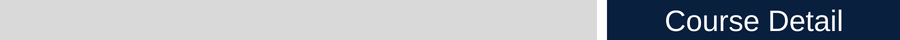 Communication in this course will take place via the Canvas Inbox. Check out the Canvas Guide to learn how to communicate with your instructor and peers using Announcements, Discussions, and the Inbox. I will respond to all correspondences within 48 to 72 hours.Discussions: Under Discussions, there is "Presentation Uploads" & "Open Forum".Presentation Uploads: Each student will present a topic related to the European Union. The students will upload their presentation to 1. "Presentation Uploads"  under Assignments  for grading and also to  2. Presentation Uploads under Discussions for their peers to review before writing their reflections. Under Discussions there is also "Open Forum": Students will use this forum for general student-to-student /student-to-lecturer discussion regarding this course.AssignmentsAccording to the format of the course, these are the Assignments:Module 1 | Introduce Yourself 1. Introduce Yourself (5% of overall grade)During the first week of class, every student should create his/her own student bio, not longer than 300 words. You are encouraged to include the following in your bio: name, status freshman /sophomore/ junior/senior), your reason for taking the course, your expectation of the course. Please only give FIU Directory Information and read your right to limit disclosure of some personally identifiable information, protected by FERPA.  You can attach your photo, recommended but not required. 5% of the total grade.Module 2| Presentations & Presentation Reflections Under this Module, each student will present a topic related to the European Union. The presentation will be a Narrated PowerPoint or Recorded media. The requirements and rubric of this is provided under the Assignments on Canvas.  Pls review the Presentation before uploading as there is only one allowed submission attempt.   The due date to submit a presentation is May 26,2024. @11:59PM. 
Presentation Reflections: Students write two (2) Reflections on the presentations made by their classmates.  Each reflection should be around 1000 words, excluding the References.  Two reflections are 20% of the total grade.A reflection should be as organized as any other type of formal essay. Include an introduction, body paragraphs, Conclusion, and References.  You are encouraged to add more information to the subject presented and even correct some issues based on your research, citing the references. Resources used in the Reflection should be cited in the "References" section, otherwise it is plagiarism. The reflection is under Turnitin review and if Turnitin shows a similarity index of below 25%, then the reflection is ok, if it is above 25%, it is  not ok. Reflections should be free of grammatical, spelling or punctuation errors. The rubric is provided under the assignments.The assignment is based on 25 points shown on the rubric, if you receive 17 or above, the assignment is "complete", below 17 is "incomplete". There is only one submission attempt allowed, so read carefully before you submit.The due date for the first reflection is June 2, 2024 @11:59PM and for the second reflection is June 9, 2024 @11:59PM. 
Module 3 | Term Paper Based on the research conducted for the presentation and further analysis, the students will  write a term paper about the subject of their presentation. The requirements and rubric are provided under the Assignments at Canvas.The Term Paper will be submitted to the Assignment drop box and will be subject to Turnitin for plagiarism. The due date is June 14th, 2024 @11:59 PM. Term Paper should include the Title Page, an Introduction, the main body of the Essay, Conclusion and Works Cited. Please have ANNEX section if you have many Tables and Graphs. ANNEX goes after the References.Term Paper should not be less than 2000 words, excluding Title Page, Works Cited and Annex.The term paper is under plagiarism review, and if Turnitin shows a similarity index of  above 25%, the term paper will not be accepted. “Writing the Term Paper.pptx” is provided under " Module 4 Introduction" giving the details.Incomplete Grade (IN) An incomplete grade is a temporary symbol given at the discretion of the instructor for work not completed because of serious interruption not caused by the student’s own negligence. Incomplete grades may be given in this Course only in the following circumstances:The student's work to date is passing.Attendance has been satisfactory through at least 60% of the term.Disability Clause: Students   by    law, have    the    right    to    receive    needed    accommodations    if    their    disabilities    make    it   difficult to    perform    academic    tasks    in    the    usual    way    or    in    the    allotted    time    frame.    In    order     to     receive     accommodation: Students     with     must     register     with     Disability     Resource   Center:    University    Park    Campus, GC 190 Voice: (305)    348-3532    TTY: (305)    348-3852    Fax: (305)    348-3850 Email:    drcupgl@fiu.edDisclaimer: The syllabus is a statement of intent and serves as an implicit agreement between the instructor and the student. Every effort will be made to avoid changing the course schedule, but the possibility exists that unforeseen events will make syllabus changes necessary. Please remember to check your email and the course site often. Undergraduate Seminar .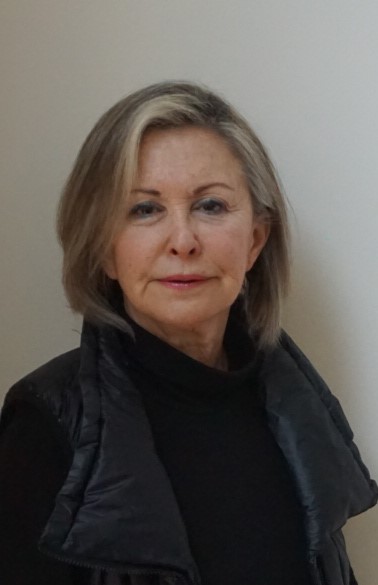  Instructor InformationDr. Canan BALKIREmail: cbalkir@fiu.eduhttps://fiu.academia.edu/CananBALKIROffice Hours: By AppointmentTurn Around: 48 hoursCourse Time Zone | Eastern Standard Time (EST). Course due dates are according to this time zone.Course Time Zone | Eastern Standard Time (EST). Course due dates are according to this time zone.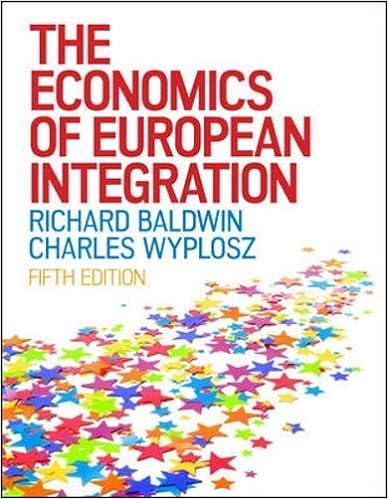 The recommended textbook for the course: The Economics of European Integration, New York, McGraw Hill. (Optional)Author: Baldwin R. and Wyplosz C. (2015), The Economics of European Integration, New York, McGraw Hill, C2015.  Online book is available. You may purchase your textbook online at the FIU BookstoreCourse Grades Distribution TableCourse Grades Distribution TableCourse Grades Distribution TableCourse RequirementsNumber of ItemsWeightIntroduce Yourself 15%Presentation135%Two Reflections220%Term Paper140%Total5100%